Про що говорять твої очі: визначаємо характер людини за кольором очейОчі, як нам усім добре відомо, це дзеркало душі. Заглянувши в них, поринаєш не те що в океан, а на цілий всесвіт, але чи дійсно можливо визначити характер за кольором очей або це вигадка фізіогномістов? Орієнтуватися виключно на забарвлення райдужки при складанні психологічного портрета, безумовно, не варто. Для визначення душевних якостей і типу особистості потрібно комплексний аналіз характерних рис обличчя і міміки. Колір очей може служити скоріше додатковим, але дуже вагомим джерелом інформації про вдачу людини.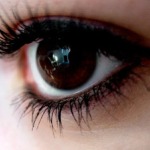 Прийнято виділяти чотири основні кольори і кілька змішаних відтінків очей, але насправді райдужка, її малюнок і забарвлення так само унікальна і індивідуальна, як і відбиток пальців.При аналізі, крім кольору, важливо враховувати інтенсивність і насиченість пігментації. Чим яскравіше райдужка, тим більшою мірою виражені приписувані даного кольору характеристики. Теплі нотки, розбавляють холодну гаму, нівелюють негативні задатки.Цікава фізіогноміка: визначаємо характер за кольором очейЧорні очі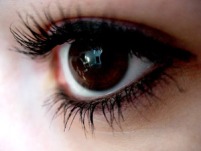 Належать людям з дуже сильною енергетикою і лідерськими задатками. Це пристрасні, підприємливі, оптимістичні, велелюбні, вогняні, безстрашні й рішучі натури. Якщо вони поставлять собі якоюсь метою, то рано чи пізно неодмінно її доб'ються. Ніякі перешкоди їх не зупинять! А мета у них є завжди. Найскладніше і страшне для них - байдикування і сидіння на одному місці. Гарячий темперамент і підживлений адреналіном азарт в крові вимагають підкорення нових висот. Чорноокі люди, як правило, володіють магнетичним чарівністю і часто опиняються в центрі уваги. У крайніх формах в цілому позитивна цілеспрямованість і рішучість може переходити в одержимість з усіма витікаючими з цього гіркими і неприємними наслідками.Карі очіКароокі люди відрізняються темпераментністю, чуттєвістю, дотепністю і запальністю. Однак, незважаючи на свою «легковоспламенімость», вони так само швидко остигають і забувають образи, наче нічого й не було. Щось схоже може відбуватися і на любовному фронті: вогонь пристрасті стрімко розгорається, яскраво горить, але швидко гасне. Щоб вогонь горів як можна довше, їм як повітря необхідна відповідна реакція, схвалення і заохочення. Вони готові дарувати своє тепло, але лише в тому випадку, якщо воно буде з вдячністю прийняте. Є у людей з карими очима ще одна слабинка - примхливість, але завдяки товариськості і вмінню сходитися з людьми вони, як правило, без особливих проблем отримують бажане.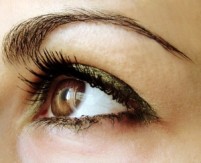 Світло-карі очіВолодарі світло-карих, горіхових або чайних очей дуже відрізняються від своїх темнооких побратимів. Вони мрійливі, схильні до усамітнення, люблять будувати повітряні замки і літати в хмарах. Це ніжні, чутливі і ранимі натури. Вони можуть не подати виду, але навіть ненароком нанесена образа здатна заподіяти їм сильний душевний і фізичний біль. Чим світліше колір райдужки, тим більше в людині сором'язливості, скромності і нерішучості. Вони схильні до пасивності, що нерідко заважає в житті, особливо коли потрібні активні та рішучі дії. До їх позитивних рис можна віднести працьовитість, надійність і старанність. Кращого працівника і одного важко знайти. На них можна покластися в найскладніших ситуаціях. Вони точно не підведуть. Люди зі світло-карими очима - непрості горішки. За зовнішньою скромністю, піддатливість, м'якістю і сором'язливістю ховається уперта особистість, яка не терпить тиску і прагне все робити по-своєму. Їх принцип: тихіше їдеш - далі будеш. Найцікавіше, що у випадку зі світло-карими очима він працює практично безвідмовно! Якщо до самостійності їм вдасться додати трохи віри в себе і трішки рішучості, вони далеко підуть і багато чого доб'ються!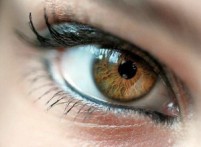 Сині очіСиньоокі люди вкрай емоційні, чуттєві і романтичні. Вони здатні закохатися без оглядки, стрибнувши з головою у вир пристрастей, але з такою ж силою і нестримністю вони можуть і ненавидіти, холоднокровно розробляючи стратегії по знищенню опонента і втілюючи їх у життя. Тим, хто потрапить до них у немилість, не позаздриш. Це люди почуттів і емоцій. Що на душі, те й на язиці. Вища цінність для них - правда і справедливість. Правое дело вони готові відстоювати всіма доступними засобами, навіть на шкоду власним інтересам. Однак суб'єктивність суджень не дозволяє їм зрозуміти, що їх правда не є абсолютом. Навколишні нерідко сприймають це як зарозумілість і бундючність. Висока емоційність наділяє їх рішучістю і безстрашністю, а також лідерськими задатками, але їм потрібно навчитися не піддаватися імпульсивним діям, не квапити події і бути більш чуйними до інших людей.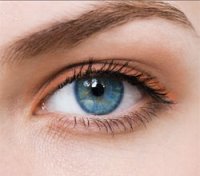 Блакитні очіЗустрічаються у мрійливих, романтичних, чутливих і вразливих осіб, які люблять фантазувати про велике і світле, але, зіткнувшись з далеко не ідеальними реаліями, можуть захандріл і навіть впасти в депресію. Більше того, при всій своїй сентиментальності самі вони рідко виявляються здатними на глибокі почуття, тому в уподобаннях і симпатіях бувають непостійні. Зі своїми улюбленцями вони добрі і щедрі, а от антипатія в небесно-блакитній гамі вражає своєю холодністю, а часом і жорстокістю. Вони вкрай образливі, тому що всі беруть близько до серця. Це примхливі натури, настрій у яких може змінюватися по кілька разів на день. Люди з блакитними очима не терплять нудьги і одноманітності. Як правило, це цілеспрямовані особистості, вимогливі як до себе, так і до оточуючих. Очі небесного кольору часто зустрічаються у людей мистецтва з багатою уявою і фантазією. Теплі нотки в блакитних очах нівелюють холодність, наділяючи людини м'яким, поступливим характером і здатністю до щирої і самовідданої любові.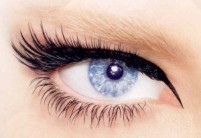 Сірі очіЦе справжні трудівники, інтелектуали і філософи. Їх сильні сторони - розсудливість, блискучий розум, кмітливість, практичність, рішучість, реалістичність, сумлінність, вдумливість, надійність, допитливість і терплячість. У спілкуванні вони доброзичливі, привітні, миролюбні, часом надто стримані і сухуваті, зате віддані і постійні. Вони завжди протягнуть руку допомоги і дадуть слушну пораду. Це самодостатні і самостійні особистості, які не бояться перешкод і складнощів, ніколи не ховають голову в пісок, а завжди закликають на допомогу свій розум, знання та вміння, тому в сферах, в яких можна застосувати інтелект, виявляються на висоті. У чуттєвому плані часто потребують музі або натхненники. Володарі темно-сірих очей відрізняються особливою силою характеру, рішучістю, впертістю і відвагою. За своєю природою це ревниві, вольові, владні, але вкрай віддані люди.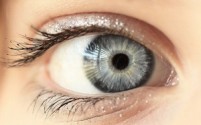 Сіро-блакитні очі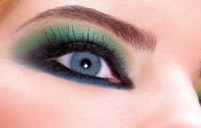 Поєднання двох холодних відтінків породжує цілеспрямовану, рішучу, амбітну та справедливу натуру, в якій, залежно від інтенсивності кольору, превалюють якості сірооких або блакитнооких людей. У цілому вони спокійні і чесні, їх важко вивести з себе. А ще вони винахідливі і дотепні, у них добре розвинена інтуїція і уява. Особливою сентиментальністю і чутливістю вони не відрізняються, оточуючим в них може не вистачати душевності і чуйності, але їх надійність та відданість сумнівів не викликають. Крім того, вони самостійні і справедливі, відмінні порадники, ніколи не кинуть у біді. Потребують заохочення і схвалення.Сіро-зелені очіСіро-зеленим очима природа зазвичай нагороджує працьовитих, прагматичних і справедливих людей, яким притаманна рішучість, терплячість і сталість. Вони вміють тримати емоції під контролем і залишатися неупередженими в ситуаціях, що вимагають зважених рішень і холодного розуму. При всій тверезості, практичності та реалістичності у відсутності чуттєвості і делікатності їх дорікнути не можна. Вони вміють вислухати, поспівчувати і надати підтримку. Ніжність і чуйність доповнюється гнучкістю розуму, гострою інтуїцією і сильною волею.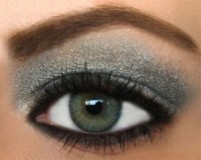 Зелені очіЗеленоокі люди - це безмежний океан ніжності і чуттєвості. Їх любов щира, полум'яна і глибока. Але заслужити «зеленооку» любов і розташування зможуть тільки найдостойніші з достойних, бо вони самі прагнуть до досконалості і намагаються знайти його в оточуючих. Якщо вже закохуються, то всерйоз і надовго, зберігаючи вірність своєму обранцеві або обраниці. Їх люблять і цінують за доброту, ніжність і чуйність, а ненавидять за твердість і принциповість. Це прекрасні співрозмовники і слухачі. Часто вони бувають наділені здатністю бачити людей наскрізь, ніж чудово користуються і в особистому житті, і для кар'єрного зростання. Характером вони дуже схожі на кішок - горді, незалежні, неприступні, але варто їх тільки приручити, як вони стають ласкавими, ніжними і пухнастими, однак, про гострі кігтики краще не забувати.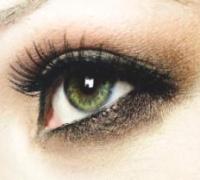 Жовті очіТигрові або зміїні очі зустрічаються вкрай рідко, в основному у неординарних людей, наділених артистичними талантами, особливою чарівливістю і шармом, а також здатністю читати чужі думки. Вони безстрашні, гнуття, виверткі, винахідливі і непередбачувані. Люди з жовтим забарвленням райдужки - це найдобріші, щедрі, вірні й віддані друзі, які за своїх улюбленців готові боротися до кінця. З ними відчуваєш себе як за кам'яною стіною. У той же час їм не чуже підступність і хитрість, однак побоюватися слід лише тим, чиї помисли нечисті. Жовті очі дивляться прямо в душу, тому камінь там заховати не вдасться.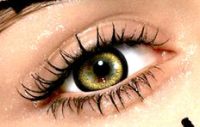 